令和５年度　第５回　理事会　議事録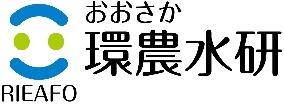 １．日 時 　令和５年９月27日（水）10時00分～11時40分２．場 所 　大阪府立環境農林水産総合研究所　本部　会議室３，４３．出席者　議長：石井理事長　　　　役員：北尾副理事長、鈴木理事、黒田監事、三谷監事　　事務局：岡田経営企画監、馬明部長、中嶋部長、西井部長、柴尾部長、山本総括研究員、巽ＧＬ、奥林ＧＬ、辻野ＧＬ、豊原ＧＬ、相子ＧＬ、橘田主幹研究員、藤原主幹、松本総括主査、山内（記）【議題】１　令和５年度９月補正予算（案）について・議長の求めに応じ事務局から令和５年度９月補正予算（案）について説明し、議長が諮ったところ、審議の結果、原案のとおり異議なく可決了承された。【報告事項】１　令和５年７月度及び８月度月次報告（速報値）について・議長の求めに応じ事務局から令和５年７月度及び８月度月次報告（速報値）について報告があった。２　内部統制に関する事項について・議長の求めに応じ事務局から令和５年度 内部監査（上期）の実施及び内部統制モニタリング（令和５年度期央）の実施、文部科学省ガイドラインへの対応状況について報告があった。